² 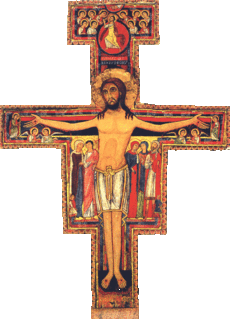 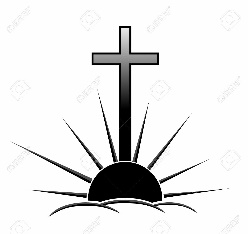 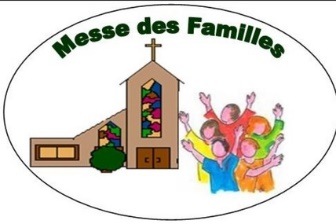 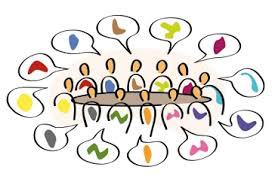 Samedi 30 Septembre    Saint Jérôme16h30 : Aumônerie des Jeunes à Loriol. 18h30 : Messe des familles à Loriol. Int : Marcelle AMOURDEDIEUDimanche 1er Octobre  26ème dim du TO10h00 : Messe des familles à Sarrians. Int : Lundi 2 Octobre  16h30 : catéchisme à Loriol. Mardi 3 OctobreP. Jean Luc en conseil presbytéral toute la journée.  16h30 : catéchisme à Sarrians. 18h15 : Messe à Sarrians. Int : Christian PASCUAL20h00 : conseil pastoral (1er étage). Mercredi 4 OctobreSt François d’A.18h00 : Messe à Loriol. Int :  Jean-François MOREAUJeudi 5 Octobre 8h45 : Messe à Loriol. Int : Sylvie GRANGET Vendredi 6 Octobre     Saints Archanges 8h45 : Messe à Sarrians.  Int : Viviane QUEYRELSamedi 7 Octobre18h30 : Messe à Loriol. Int : Josette GUILLERMINDimanche 8 Octobre  27ème dim du TO10h00 : Messe à Sarrians. Int : 